UNIVERSITETI I PRISHTINËS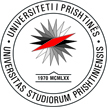 “HASAN PRISHTINA”FAKULTETI I SHKENCAVE MATEMATIKE NATYROREDEPARTAMENTI I KIMISËRr. Nëna Terezë, 10000 Prishtinë, Republika e KosovësNjoftimNjoftohen të interesuarit se me datë  19.10.2022 (e merkure) ora 12.00 në S10 Departamentit të Fizikës do të mbahet mbrojtja publike e punimit tëmasterit me titull:‘’Simetritë dhe ligjet e ruajtjës në formën   kovariant” nga  kandidati   Visar Kajtazi Prishtinë, 17.10.2022